Nr sprawy: 2074/AZ/262/2023Załącznik nr 2 do SWZ dla cz. 7 – Formularz cenowy/Szczegółowy opis przedmiotu zamówieniaFORMULARZ CENOWY DLA CZĘŚCI 7 (siódmej)
PRZEDMIOTU ZAMÓWIENIA, będący jednocześnie SZCZEGÓŁOWYM OPISEM PRZEDMIOTU ZAMÓWIENIAFORMULARZ CENOWY DLA CZĘŚCI 7 (siódmej)
PRZEDMIOTU ZAMÓWIENIA, będący jednocześnie SZCZEGÓŁOWYM OPISEM PRZEDMIOTU ZAMÓWIENIAFORMULARZ CENOWY DLA CZĘŚCI 7 (siódmej)
PRZEDMIOTU ZAMÓWIENIA, będący jednocześnie SZCZEGÓŁOWYM OPISEM PRZEDMIOTU ZAMÓWIENIAFORMULARZ CENOWY DLA CZĘŚCI 7 (siódmej)
PRZEDMIOTU ZAMÓWIENIA, będący jednocześnie SZCZEGÓŁOWYM OPISEM PRZEDMIOTU ZAMÓWIENIAFORMULARZ CENOWY DLA CZĘŚCI 7 (siódmej)
PRZEDMIOTU ZAMÓWIENIA, będący jednocześnie SZCZEGÓŁOWYM OPISEM PRZEDMIOTU ZAMÓWIENIAFORMULARZ CENOWY DLA CZĘŚCI 7 (siódmej)
PRZEDMIOTU ZAMÓWIENIA, będący jednocześnie SZCZEGÓŁOWYM OPISEM PRZEDMIOTU ZAMÓWIENIAFORMULARZ CENOWY DLA CZĘŚCI 7 (siódmej)
PRZEDMIOTU ZAMÓWIENIA, będący jednocześnie SZCZEGÓŁOWYM OPISEM PRZEDMIOTU ZAMÓWIENIADOM STUDENCKI „MAĆKO”adres dostawy:
ul. Piątkowska 94/3c, 60-649 PoznańDOM STUDENCKI „MAĆKO”adres dostawy:
ul. Piątkowska 94/3c, 60-649 PoznańDOM STUDENCKI „MAĆKO”adres dostawy:
ul. Piątkowska 94/3c, 60-649 PoznańDOM STUDENCKI „MAĆKO”adres dostawy:
ul. Piątkowska 94/3c, 60-649 PoznańDOM STUDENCKI „MAĆKO”adres dostawy:
ul. Piątkowska 94/3c, 60-649 PoznańDOM STUDENCKI „MAĆKO”adres dostawy:
ul. Piątkowska 94/3c, 60-649 PoznańDOM STUDENCKI „MAĆKO”adres dostawy:
ul. Piątkowska 94/3c, 60-649 PoznańLp.SZCZEGÓŁOWY OPIS PRZEDMIOTU ZAMÓWIENIATermin realizacji przedmiotu zamówienia: do 6 tygodni od daty zawarcia umowyUwaga!Zamawiający wymaga, aby przed przystąpieniem do realizacji przedmiotu zamówienia Wykonawca (z którym zostanie zawarta umowa), dokonał dokładnych pomiarów w siedzibie Zamawiającego oraz, jeżeli zaistnieje taka potrzeba, sporządził wizualizację. IlośćCena jednostkowa netto w PLNWartość netto w PLNStawka podatku VAT(%)Cena jednostkowa netto w PLN1Biurko typu kokpit wymiary 770x2000x1600 mm (wys. x szer. x gł.). Wykonane z płyty dwustronnie melaminowanej  o grubości 18 mm, obrzeża płyt klejone 2 mm dopasowanym do płyty, grubość blatu 36 mm, ściana tylna wykonana z płyty gr. 18mm. o klasie higieniczności E1 2 szt.….%2Łącznik biurek – półka na drukarkę wymiary: 770 wys. x 800 szer. x 550 gł. mm, Wykonane z płyty dwustronnie melaminowanej  o grubości 18 mm, obrzeża płyt klejone 2 mm dopasowanym do płyty, grubość blatu minimum 36 mm. 1 szt.….%3Zabudowa przód prawa lada podawcza – wymiary 1150 wys. x 1000 szer. x 420 gł. mm, Wykonane z płyty dwustronnie melaminowanej  o grubości 18 mm, obrzeża płyt klejone 2 mm dopasowanym do płyty, grubość blatu minimum 36 mm. 1 szt.….%4Zabudowa przód lewa lada podawcza - wymiary 1150 wys. x 1000 szer. x 420 gł. mm, Wykonane z płyty dwustronnie melaminowanej o grubości 18 mm, obrzeża płyt klejone 2 mm dopasowanym do płyty, grubość blatu minimum 36 mm.1 szt.….%5Kontener z szufladami zamykany za klucz, wymiary 591 wys. x 430 szer.  x 500 gł. mm, Trzy szuflady z zastosowaniem prowadnic krytych na pełnym wysuwie ze zintegrowanym hamulcem długości 45cm., zamek - dwa klucze do każdego zamka.2 szt.….%6Stolik okrągływymiary 750 wys. x 600 szer. x 600 gł. blat 36 mm1 szt.….%7Szafa odkryta – regał – wymiary 1927 wys. x 500 szer. x 430 gł. wykonany z płyty dwustronnie melaminowanej, obrzeża płyt klejone 2 mm dopasowanym do płyty, 4 półki z możliwością regulacji wysokości. 1 szt.….%8Drzwi zabudowywahadłowe (lada podawcza) – drzwi podwójne wahadłowe składające się z dwóch część, wykonane z płyty podwójnie melaminowanej, wymiary 750 wys. x 1500 szer. x 650 gł. osadzone na zawiasach sprężynowych, z możliwością blokad (zahaczenia do lady)1 szt.….%9Stół konferencyjny: o wymiarach 780 wys. x 1800 szer. x 900 gł. mm, osadzony na stabilnym stelażu metalowym z czterema nogami w narożnikach, malowany proszkowo - kolor do wyboru z palety wykonawcy (antracyt), blat - kolorystyka do wyboru z palety z wykonawcy, wykonany z HPL na bazie płyty wiórowej, grubość blatu nie mniejsza niż 19mm, wykończony obrzeżem PCV gr. 2mm kolorystycznie dopasowanym do blatu. o klasie higieniczności E11 szt.….%10Fotel biurowy: Cechy i funkcje, mechanizm: typ synchroniczny, Anti-Shock, blokada kąta odchylenia oparcia w 5 pozycji, oparcie: siatka/profilowana, podnośnik: neumatyczny, standardowy, pianka siedziska: wylewana, podstawa: pięcioramienna z kółkami gumowymi/lub podobne, tkanina: 100% poliester, gramatura min. 350g/m2, odporność na ścieranie min. 150 000 cykli (do wybory na etapie zamówienia), podłokietnik: z regulacją wysokości 80mm i nakładkami PU, tapicerowanie: siedzisko i oparcie na części płaskiej tapicerowane w kolorze antracytowym, profile boczne siedziska i oparcia tapicerowane– kolor do wyboru na etapie realizacji projektu. Wymiary: 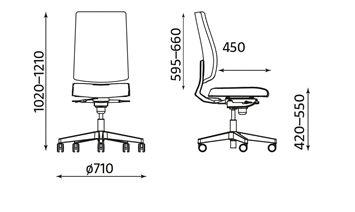 3 szt.….%11Aneks kuchenny: blat hpl 36 mm, obrzeże 2 mm, blat ma przykrywać lodówkęszafka zlewozmywakowa z małym zlewem i ociekaczem + bateria, dwudrzwiowa, wykonana z płyty 18 mm podwójnie melaminowanej,  wykończony obrzeżem PCV gr. 2mm kolorystycznie dopasowanym do płyty, o klasie higieniczności E1Szafka z szufladami – blat hpl 36 mm, wymiary - standard kuchenny: ok. 600 szer. x ok. 550 gł. szuflady, cichy domyk, max.  wysunięcie, wykonane z płyty 18 mm  podwójnie melaminowanej,Słupek: wymiary ok. 1900 wys. x 500 szer. x 600 gł. wykonany z płyty melaminowanej 18 mm, całość wykonana w układzie: szafka zamykana – wnęka – szafka zamykana., drzwi jednostronne 2x. uchwyty: metalowe półokrągłe, matowe (dobór uchwytów realizowany będzie w trakcie realizacji zadania).1 kpl.….%12Szafa aktowa: ok. wysokość 2000 x 800 szer. X 500 gł.  Wykonana z płyty 18 mm podwójnie melaminowanej, dwudrzwiowa, zamykana na klucz, obrzeża 2 mm klejone, uchwyty metalowe2 szt.….%13Szafa ubraniowa: ok. 2000 wysokość x 600 szerokość x 500 gł. Wykonana z płyty 18 mm podwójnie melaminowanej, jednodrzwiowa , obrzeża 2 mm klejone, uchwyty metalowe, w środku drążek do wieszania garderoby i półka od góry.1 szt.….%SUMASUMASUMA….%Wykonawca oświadcza, że oferuje meble zgodne z powyższymi wymaganiami Zamawiającego a także, że posiada stosowne dokumenty (certyfikaty, atesty) potwierdzające, iż oferowane meble posiadają/spełniają/zapewniają odpowiednio:atest higieniczny E1Wykonawca oświadcza, że oferuje meble zgodne z powyższymi wymaganiami Zamawiającego a także, że posiada stosowne dokumenty (certyfikaty, atesty) potwierdzające, iż oferowane meble posiadają/spełniają/zapewniają odpowiednio:atest higieniczny E1Wykonawca oświadcza, że oferuje meble zgodne z powyższymi wymaganiami Zamawiającego a także, że posiada stosowne dokumenty (certyfikaty, atesty) potwierdzające, iż oferowane meble posiadają/spełniają/zapewniają odpowiednio:atest higieniczny E1Wykonawca oświadcza, że oferuje meble zgodne z powyższymi wymaganiami Zamawiającego a także, że posiada stosowne dokumenty (certyfikaty, atesty) potwierdzające, iż oferowane meble posiadają/spełniają/zapewniają odpowiednio:atest higieniczny E1Wykonawca oświadcza, że oferuje meble zgodne z powyższymi wymaganiami Zamawiającego a także, że posiada stosowne dokumenty (certyfikaty, atesty) potwierdzające, iż oferowane meble posiadają/spełniają/zapewniają odpowiednio:atest higieniczny E1Wykonawca oświadcza, że oferuje meble zgodne z powyższymi wymaganiami Zamawiającego a także, że posiada stosowne dokumenty (certyfikaty, atesty) potwierdzające, iż oferowane meble posiadają/spełniają/zapewniają odpowiednio:atest higieniczny E1Wykonawca oświadcza, że oferuje meble zgodne z powyższymi wymaganiami Zamawiającego a także, że posiada stosowne dokumenty (certyfikaty, atesty) potwierdzające, iż oferowane meble posiadają/spełniają/zapewniają odpowiednio:atest higieniczny E1